※※応募するにあたり、「福岡県公民館連合会マスコットキャラクターの名前　応募要領」について同意します。福岡県公民館連合会マスコットキャラクターの名前応募様式福岡県公民館連合会マスコットキャラクターの名前応募様式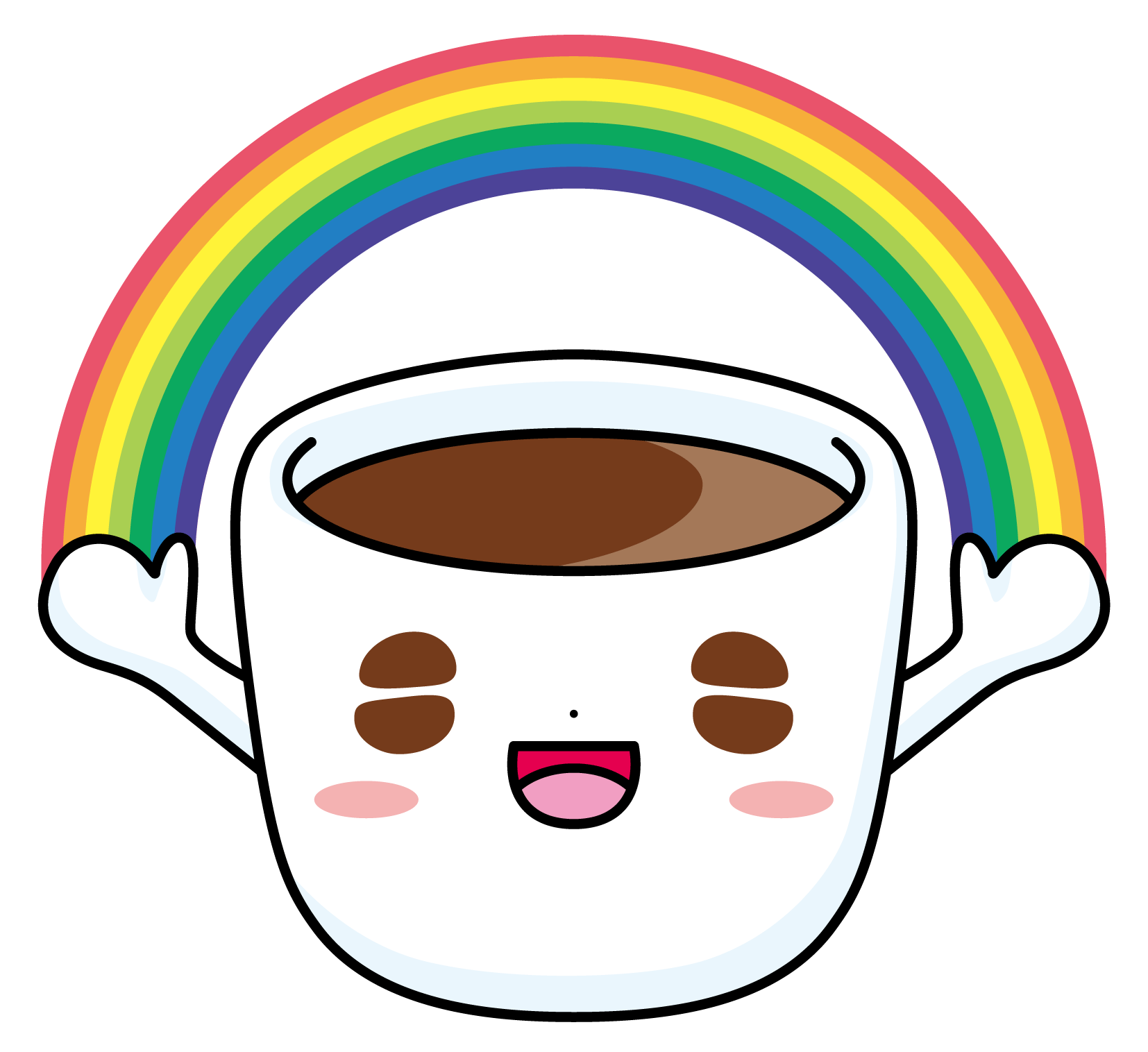 ■キャラクターの名前■キャラクターの名前名前に込めた思い（１００字内で記入してください。）フリガナ年齢（令和３年５月３１日時点）氏名年齢（令和３年５月３１日時点）電話番号職業・学校名住所〒〒〒〒【提出先・問合せ】福岡県公民館連合会事務局〒812-8575　福岡県福岡市博多区東公園７番７号（教育庁教育振興部社会教育課内）　ＴＥＬ：０９２－６４３－３８８７ 　E-mail：fkoren@aurora.ocn.ne.jp